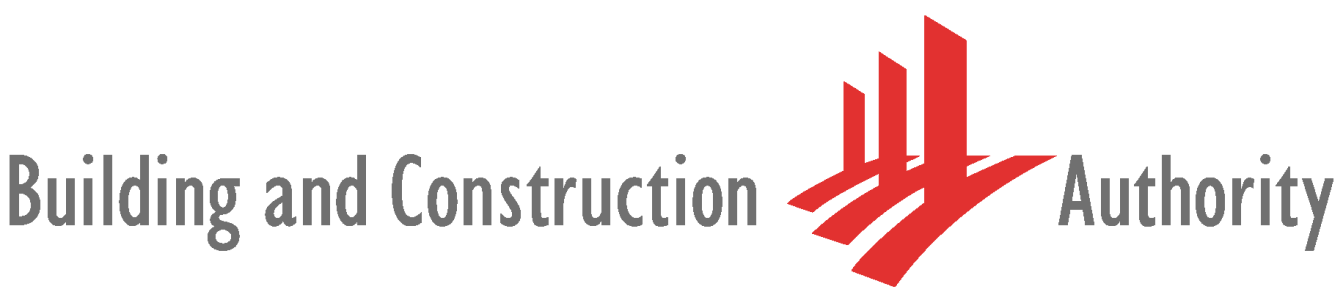 GREEN BUILDINGS INNOVATION CLUSTER - ENERGY EFFICIENT DEMONSTRATIONS SCHEME(GBIC-DEMO)FULL APPLICATION FORMPART 1 – PARTICULARS OF APPLICANTLead Applicant (Developer/Building Owner)Joint Applicant (System Integrator)Joint Applicant (Verification Team)		PART 2 – PARTICULARS OF PROJECTSECTION 2A: DETAILSSECTION 2B SECTION 2C Section 2D: Projected Outcomes*Best-in-Class technology refers to technology which is commercially available in the market that is pegged to Green Mark Platinum Standards OR the top 20% Green Mark Platinum BEEI.PART 3 – INFORMATION ON DEMONSTRATION SITEPlease provide an updated floor plan indicating the area where the demonstration will be carried out.Data collected and validated should follow the International Performance Measurement and Verification Protocol (IPMVP).*Project end date includes TOP, DLP and minimum 12 months of validated performance data, submission of the final report.PART 4 – COMMERCIALIZATIONPART 5 - Cost BreakdownEquipment, Software, Materials & ConsumablesPlease use an additional sheet if required.*To include Instrumentation for collection of performance data; ** Applicant to install Information Technology and Communication (ITC) system with dashboard (web-portal format) function to allow central monitoring and reporting capabilities and to provide secured Rest API service to allow BCA to access the data in real time (view only)Professional ServicesManpower related costs – Applicable to Research/Verification TeamPlease use an additional sheet if required.PART 6 – TIMELINEPlease provide a detailed project timeline stating the start and end dates.  This should include the period for data collection preferably after the Defects Liability Period (DLP) or when once the building is fully occupied, whichever is earlier, for a minimum period of 12 months, inclusive of the final report.PART 7 – UNDERTAKING BY LEAD AND JOINT APPLICANTSIn signing the application for GBIC-DEMO, the Lead Applicant and/or Joint Applicants undertake the following:All information submitted in this form is accurate and true to the best of their knowledge at the time of submission; Not to send similar versions or part(s) of this proposal to other agencies for funding;Submit supporting documents of ethics approval obtained from the relevant Institutional Review Board (IRB) and Animal Ethics Committee for studies involving human subjects;Ensure that the requested equipment/resources are not already funded by another agency or research proposal.________________________________			________________Name and Signature of Building Owner/				Date	Developer________________________________			________________Name and Signature of System Integrator				Date________________________________			________________Name and Signature of Verification Team				DateName of Developer/Building Owner:Address:Name & Designation of Contact Person:Contact Number: 		(Office)				(Mobile)Email Address:Name of Technology Supplier:Address:Name & Designation of Contact Person:Contact Number: 		(Office)				(Mobile)Email Address:Name of Researcher:Address:Name & Designation of Contact Person:Contact Number: 		(Office)				(Mobile)Email Address:Project TitleDescription of ProjectPlease provide the information in a separate documentDescription of ProjectPlease provide the information in a separate documentArea of focus:(please tick accordingly)□Alternative Cooling Technology□Smart Lighting Technology□Intelligent Building Automation and Smart controls□Plug Load Management□Smart Lighting Technology□Passive Strategies□Others: Pls specify:State the unique features of the Project, including the schematicPlease provide the information in a separate documentState the unique features of the Project, including the schematicPlease provide the information in a separate documentHow will the technology/technologies improve the energy efficiency of the system/building?Please provide the information in a separate documentHow will the technology/technologies improve the energy efficiency of the system/building?Please provide the information in a separate documentDid this technology arise from a Research & Development Project? □Yes	□NoIf ‘Yes’, please proceed to Section 2B. If ‘No’, please proceed to Section 2C.Please share information on the research topic and outcomes Please provide the information in a separate document Please share information on the research topic and outcomes Please provide the information in a separate document Please share information on the research topic and outcomes Please provide the information in a separate document Please share information on the research topic and outcomes Please provide the information in a separate document Source of funding Amount supported Has the technology been used in any of the buildings in Singapore?□Yes□NoIf yes, please provide details (eg. name of building, location and year)Has the technology been used in other countries?□Yes□NoIf yes, please provide details (eg. name of building, location and year)% of Energy Savings compared to Best-In-Class Technology/Building Energy Efficiency Index (BEEI)*Energy savings (%) compared to baseline:Building Energy Efficiency Index (BEEI) kWh/sqm/year:Energy Usage Intensity (EUI) kWh/sqm/year:Please provide energy modelling to support the aboveEnergy savings (%) compared to baseline:Building Energy Efficiency Index (BEEI) kWh/sqm/year:Energy Usage Intensity (EUI) kWh/sqm/year:Please provide energy modelling to support the aboveEnergy savings (%) compared to baseline:Building Energy Efficiency Index (BEEI) kWh/sqm/year:Energy Usage Intensity (EUI) kWh/sqm/year:Please provide energy modelling to support the aboveHow does it contribute to improvement in Operations and MaintenanceManpower Savings (Pax)Cost Savings (SGD)Reduction in Frequency of Maintenance (nos.)EnergyProjected Savings (kWh/month)WaterProjected Savings(CuM/month)Improvement to Indoor Air Quality (IAQ)Please provide details in a separate documentPlease provide details in a separate documentPlease provide details in a separate documentTarget Green Mark PlatinumSuper Low Energy/ Net Zero Energy/ Positive Energy (please circle)Super Low Energy/ Net Zero Energy/ Positive Energy (please circle)Super Low Energy/ Net Zero Energy/ Positive Energy (please circle)Building NameAddress and Planning Area (as in URA’s Master Plan)Gross Floor Area (GFA)Building Type□Existing□Existing□NewExpected TOP:□NewExpected TOP:Development TypeCommercialMixed use development ______________________(please specify)HotelResidentialIndustrialInstitutionalHealthcareOthers _______________________________(please specify)CommercialMixed use development ______________________(please specify)HotelResidentialIndustrialInstitutionalHealthcareOthers _______________________________(please specify)CommercialMixed use development ______________________(please specify)HotelResidentialIndustrialInstitutionalHealthcareOthers _______________________________(please specify)CommercialMixed use development ______________________(please specify)HotelResidentialIndustrialInstitutionalHealthcareOthers _______________________________(please specify)Address of demonstration siteSize of the demonstration area (Sqm)Number of affected OccupantsNumber of affected OccupantsExpected Project Start Date (mm/yyyy)Expected Project End Date (mm/yyyy)*Expected Project End Date (mm/yyyy)*Potential Research Topics arising from the demonstrationTechnology Readiness Level (TRL) for each technology (Please circle)       1         2         3          4          5          6           7           8           9                  1         2         3          4          5          6           7           8           9            Will the Lead Applicant replicate the technology/ technologies in your portfolio of building stock?□Yes□No□MaybeIf No/Maybe, please state reasons: If Yes, please share your plans:Plans to internationalise knowledge and technologies:Potential number of Spin-OffsS/NoITEMCost per item (SGD)NumbersTotal (SGD)*123S/NoITEMCost per item (SGD)NumbersTotal (SGD)*123Staff CategoryCost per pax (SGD)/Month NumbersYear 1 (Man Months)Year 2 (Man Months)Year 3 (Man Months)Year 4 (Man Months)Total (SGD)Justification:Justification:Justification:Justification:Justification:Justification:Justification:Justification:Staff CategoryNumbersCost per head (SGD)/MonthYear 1 (Man Months)Year 2 (Man Months)Year 3 (Man Months)Year 4 (Man Months)Total (SGD)Justification:Justification:Justification:Justification:Justification:Justification:Justification:Justification: